TISKOVÁ ZRÁVA: Vodní záchranáři ČČK Český Krumlov spolupracují bez hranic s Hornorakouskou vodní záchrannou službou již téměř 20 let Dne 13.4. se vodní záchranáři pobočného spolku Český Krumlov pod vedením náčelníka Milana Bukáčka, jako již každoročně, účastnili konference Hornorakouské vodní záchranné služby v Nussdorfu u jezera Attersee. Vzájemná spolupráce začala v roce 2005 a tak jedním z téma bylo i 20. jubileum vzájemné spolupráce. V pořadí 66. Konference Hornorakouské vodní záchranné služby organizovaná se strany našich kolegů z Rakouska byla opravdu na vysoké úrovni. Sešli se zástupci pobočných spolků z celé oblasti a hodnotili za přítomnosti ostatních složek záchranného systému společné fungování. Vysoce byla také oceněna vzájemná spolupráce Českých a Rakouských vodních záchranářů. Vystoupení Milan Bukáčka, který zdůraznil význam společných aktivit, bylo oceněno bouřlivým potleskem. Konferenci vedl prezident VZS H. Rakouska Gerald Berger, za účasti Christiana Madera člena Hornorakouské vlády, dále se účastnili Robert Mayer šéf rakouského hasičského sboru, paní Klaudia Haberl starostka města Seewalchen am Attersee, zástupce rakouského červeného kříže pan Werner Schuster a za náčelník horské služby pan Cristoph Preimesberger. Hornoraskouská vodní záchranná služba je též jako v České republice posuzována na statusu dobrovolnické organizace a systém financování je tak důležitým aspektem pro fungování našich kolegů. Spolupráce Vodní záchranné služby ČČK Český Krumlov s Hornorakouskou vodní záchrannou službou začala v roce 2005. Od té doby vodní záchranáři společně zajišťují letní služby na základně v Dolní Vltavici, organizují společné soustředění dětí a mládeže, a to ať u Lipenského jezera nebo právě u rakouských kolegů u jezera Attersee, či Traunsee. „V roce 2006 jsme uskutečnili v rámci fondu EU Interreg IIIA společné výcviky a cvičení.  Dále v letech 2010 – 2013 jsme realizovali velký projekt financovaný z programu Evropské územní spolupráce Rakousko – ČR v celkové výši 542.000 Eur. Jedním z osmi pilířů projektu byla výstavba Česko-rakouského výcvikového střediska a základny VZS v Dolní Vltavici, která nám umožnila kvalitní zázemí pro výkon služeb, materiálové vybavení, výcviky, další projekty a možností spolupráce.“ komentuje náčelník Milan Bukáček, který je náčelníkem již víc než třicet sezon. Hlavním posláním VZS  je zabezpečení bezpečnosti návštěvníků a obyvatel na vodní hladině a v její blízkosti. Záchranáři pravidelně organizují kurzy a školení pro mládež a širokou veřejnost a také složky IZS ČR se zaměřením na prevenci a záchranu z vodní hladiny a poskytování první pomoci. Zároveň  organizují sportovní soutěže a  pořádají teambuildingové aktivity. V loňském roce navštívil záchranáře ve Vltavici i Prezident Petr Pavel za doprovodu ženy a hejtmana jihočeského kraje Martina Kuby vyslechli prezentaci o činnosti Vodní záchranné služby „Celorepublikový problém vodních záchranářů je financování, chybí zde po vzoru horské služby zákon a tak na dobrovolnické bázi bez nároku na honorář sloužíme na profesionální úrovni celé léto nejen na Lipně v režimu 24/7. Vodní záchrannou službu tvoří po celé ČR 37 pobočných spolků, tady na Lipně sloužíme my z Českého Krumlova a kolegové na Modřině jsou z Českých Budějovic“. Spolupráce s rakouskými kolegy si členové spolku z Dolní Vltavice velmi váží v mottu“ Přátelství a voda bez hranic“, účast na konferenci u rakouského jezera tak využili i k nácviku potápění a tréninku plavání s ABC. 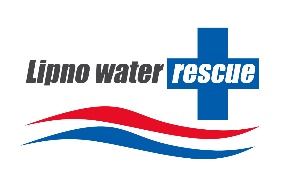 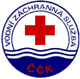 Ing. Michala Petrů michaela.petru@email.cz. Vodní záchranná služba ČČK Český Krumlov 15.4.2024